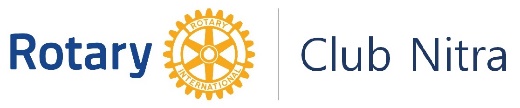 Zápis z 11. stretnutia RC Nitra  v rotariánskom roku 2020/2021 dňa 23. novembra  2020, stretnutie konané onlinePrítomní :  J. Dóczy, A. Havranová, G. Tuhý, K. Pieta, M. Poništ, J. Stoklasa, I. Košalko, R. Plevka, L. GállOspravedlnení : Ľ. Holejšovský, D. Peskovičová, A. Tóth, D. Hetényi,  L. Hetényi, M. Svoreň, Kamil Lacko – Bartoš, V. Miklík, E. Oláh, L. Tatar,  M. Waldner, P. Szabo,  P. Galo,  I. Benca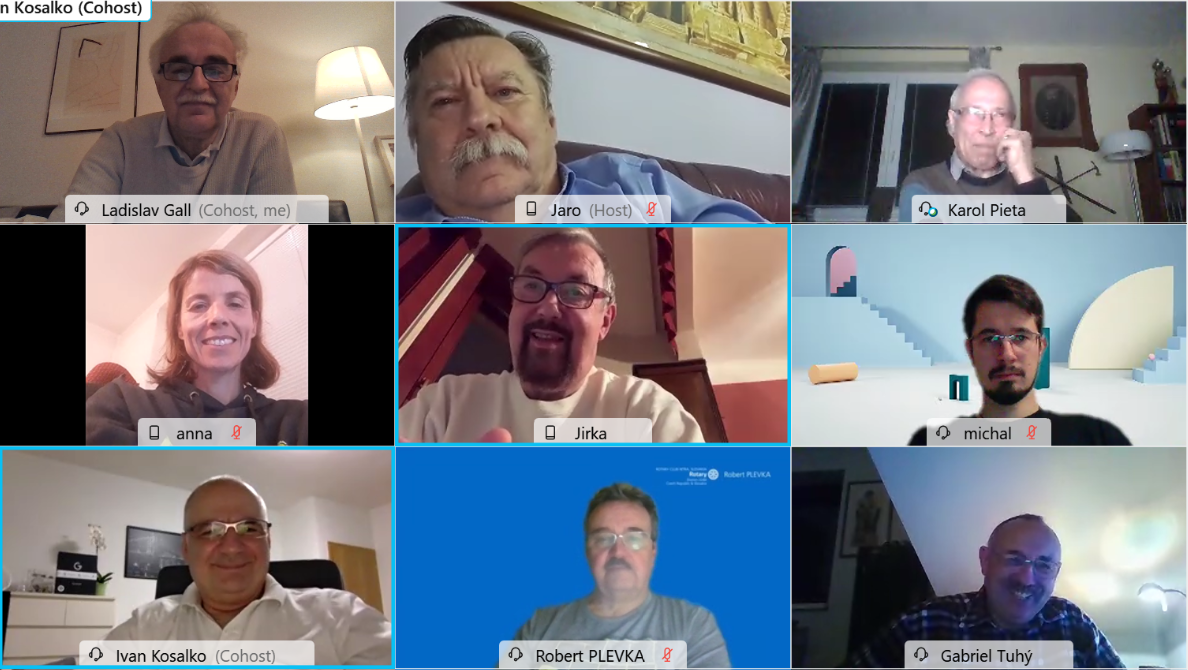 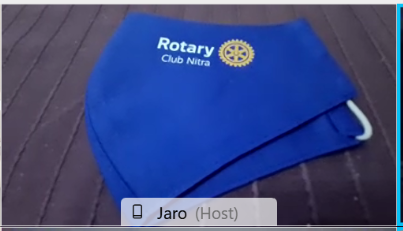 Jaro zabezpečil elegantné rúška pre členov klubu. Ďakujeme.Stretnutie klubu otvoril a viedol J. Dóczy, prezident RC Nitra 2020/2021. Navrhol osloviť zakladajúcich členov klubu aby zdokumentovali proces založenia klubu. Oslovíme L. Hetényiho, T. Tótha. Ďalej sme  riešili prezentáciu klubu na web stránkach distriktu a na stránke klubu. Jirko s Robom sa dohodli na inventúre archívu a skenovaní prvotných dokumentov a zápisov pri založení klubu. Proces prípravy trval dva roky. Fotografie z histórie posielajte sekretárovi klubu. Správu webov by bolo dobré prenechať mladším členom. Gabovi želáme skoré uzdravenie po úraze. Ivan, prednáška ku knihe, osloví aj okolité kluby : Old Rich : Architektúra života (Ako sa v živote nestratiť, nájsť svoju vlastnú cestu a prežiť život, ktorý má zmysel?)Organizácia osláv 25. výročia založenia klubu. Zakúpenie prezidentskej reťaze, cez oficiálneho distribútora. Pri príležitosti osláv 25. výročia založenia klubu bude potrebné doplnenie propagačných a identifikačných predmetov klubu :Insignie, reťaz pre prezidenta klubu, vygravírovať mená prezidentovoperatívne  objedať rúško Rotary, zabezpečí prezident klubuodznaky, zástavkyje potrebné pohľadať zástavu klubupripraviť aktualizáciu buletinu vydaného pri príležitosti 20. výročianávrhy na pozvánky pre bývalých členov, VIP pozvaných, bývalých výmenných študentovpodklady k bulletinu, námety, nápady, fotografie – zaslať prezidentovi klubuInformácie :Doplniť www stránku dištriktu 2240 o stretnutia a aktivity. Pripravované podujatia Oslavy 25. výročia založenia klubu sú odložené na jar budúceho roka. Termín sa upresní podľa vývoja pandemickej situácie.PETS bude v termíne 12. - 14.3.2021 v OlomouciDištriktná konferencia : 15. 5. 2021 v RožňaveJaroslav Dóczy, prezident Rotary club Nitra 2020/2021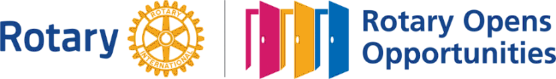 